Onlinebuchmesse 2018 - Pressemeldung 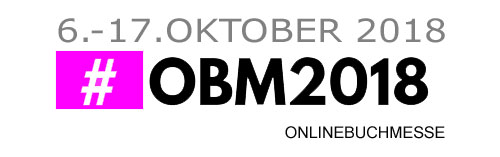 Was wäre, wenn eine Onlinebuchmesse von der Kanzlerin via Livestream eröffnet wird? Dann wäre aus Neuland eine Heimat geworden. Die Onlinebuchmesse 2018 findet vom 06.10.-17.10.2018 auf allen Social Media Kanälen statt. Zugegeben, die Kanzlerin wird noch nicht dazu geschaltet, aber das Interesse und die Teilnahme ist überwältigend. 
Die Onlinebuchmesse (OBM) wurde für all die Autoren, Verleger, Dienstleister und Blogger konzipiert, die nicht auf den großen Buchmessen dabei sein können. Ihnen wird ein Rahmen zur Verfügung gestellt um ihnen beim Aufbau von Reichweite und Sichtbarkeit zu verhelfen. Auch die lokale AutorIN XY ist auf der Onlinemesse vertreten und in Hallexy zu finden.Die Messe funktioniert über die Eingabe des einheitlichen Hashtags #OBM2018. Dieser funktioniert wie ein Code, der die Tore zu den Messehallen öffnet. Jede Kategorie ist einer virtuellen Messehalle zugeordnet, so können auch die Hashtags individualisiert werden. AutorInnen benutzen Halle 1, Verlage Halle 2, Dienstleistungen rund ums Buch Halle 3 und BloggerInnen Halle 4. Zusätzlich können sich die AusstellerInnen in ein Verzeichnis eintragen lassen. Ein Profilbild-Branding dient als Messeausweis. Im Laufe der Buchmesse finden Veranstaltungen statt, zu denen die TeilnehmerInnen Inhalte präsentieren können. So können Genres vorgestellt, Live-Sendungen veranstaltet und Verlosungen durchgeführt werden. Auf diese Weise wird die Atmosphäre einer richtigen Buchmesse geschaffen. Laut Helen Schmidt haben sich bereits zahlreiche AusstellerInnen für die erste Online-Buchmesse angemeldet. Je mehr Personen die Hashtags benutzen, desto umfangreicher und informativer wird die Buchmesse für die LeserInnen. Auf den Seiten der Online-Buchmesse (www.onlinebuchmesse.de) können sich AusstellerInnen und BesucherInnen informieren und sich registrieren lassen. Außerdem laufen auf der Live!-Seite alle Beiträge aus den sozialen Netzwerken zusammen. Die Teilnahme ist für alle kostenlos. Wenn die erste Online-Buchmesse ein Erfolg wird, so Helen Schmidt, kann das Konzept mit Live-Lesungen und weiteren innovativen Ideen ausgebaut werden. Durch das Online-Konzept wird freien AutorInnen, Selfpublishern, Kleinverlagen und Dienstleistungsunternehmen die Chance gegeben, sich dem Publikum zu präsentieren und ihre Sichtbarkeit zu erhöhen. Durch die hohe Vernetzung der Social Media wird eine enorme Reichweite erlangt, von der die AusstellerInnen und LeserInnen profitieren können. Der/Die AutorINhier bitte eigenen Text einfügenMeine Motivation an der Onlinebuchmesse teil zu nehmenhier bitte eigenen Text einfügenKontaktdatenTeilnehmendeR lokal AutorINName
Anschrift
Tel.
EMail
HomepageMesseverantwortliche:Helen Schmidt
Inhaberin von BuchvermarktungArgentinische Allee 241
14169 Berlin
Tel.: 030 555 925 24
Mail: info@onlinebuchmesse.de
Web: www.onlinebuchmesse.deDas Bildmaterial kann gerne druckfähig zur Verfügung gestellt werden. 